Défi : les pinces à linge de la maison Ce défi est à réaliser les jours où vous n’avez pas de linge à étendre. 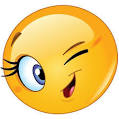 Voici les 9 missions :Rassembler toutes les pinces à linge de la maisonTrier les pinces par couleurTrier les pinces par forme (si elles ont des formes différentes)Trier les pinces par tailleEcrire son prénom avec les pinces à lingeDessiner un rond avec des pinces à lingeDessiner des lignes brisées avec des pinces à lingeConstruire le plus long serpent avec les pinces Réaliser la construction de ton choixTu peux m’envoyer la photo de ton prénom, celui du serpent ou de ta création. N’oublie pas de te mettre sur la photo.